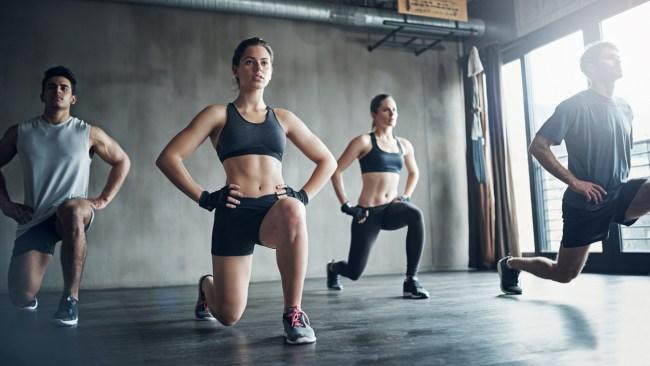 Nemusíte být fit, abyste se hýbali,musíte se hýbat, abyste byli fit.JANa adamováSkupinové lekce osobní tréninkTréninky na principu vývojové kineziologieInstruktor fitness (Akreditovaný rekvalifikační kurz - trenérská škola FIT Praha), Instruktor Funkčního tréninku TRX, Metody přirozeného pohybu a Vývojové kineziologie Level 1 a 2 – CORE trénink (3D Fitness Akademie Praha), Instruktor Jumping fitness (Jumping fitness Č. Budějovice)Tel: 774 122 270, www.zijeme-pohybem.czPohybový tréninkTrénink CORE tak jak ho vymyslela sama příroda. Spojení odstraňování posturálních vad, špatného držení těla a silového tréninku, převážně vlastní váhou. Pomalé a důsledné cvičení, které budete vnímat celým tělem. pondělí a pátek od 18.30 h.Kruhový tréninkSilový kondiční trénink pro zlepšení síly, vytrvalosti, držení těla, rovnováhy a flexibility. Se zátěží i vlastní váhou.úterý 17.30 h. a 18.30 h.pátek 17.30 h.Jumping fitnessDynamický a kondiční trénink na Profi fitness trampolíně. Zlepšuje fyzickou kondici a současně šetří klouby. čtvrtek 18.30 h.